Комитет образования администрация Заводоуковского городского округаМуниципальное автономное общеобразовательное учреждениеЗаводоуковского городского округа«Падунская средняя общеобразовательная школаимени Заслуженного учителя школы РСФСР И.Е. Хребтова»(МАОУ «Падунская СОШ»)_____________________________________________________________________________ПРИКАЗ13.03.2013                		                                                                                               № 53-Ос. ПадунО соблюдении правил пожарной безопасностиУправление надзорной деятельности Главного управления МЧС России по Тюменской области сообщает, что в 2012 году на территории Российской Федерации на пожарах погибло 545 детей, что на 10,3% больше 2011 года. На 21,5% возросла гибель подростков в сельской местности. Из-за неосторожного обращения с огнем травмировано 453 несовершеннолетних, что в 4 раза больше, аналогичного периода прошлого года.На территории Тюменской области в 2012 году произошло 1949 пожаров, из них 5 пожаров на объектах образования Тюменской области. Данные пожары произошли в следующих образовательных учреждениях:26 февраля 2012 года произошел пожар в складском здании на территории МАДУ «Центр развития ребенка - детский сад N2 163 города Тюмени», ул. Монтажников, 11/2;25 апреля 2012 года произошел пожар в подсобном помещении МАОУ «СОШ N° 43 города Тюмени», ул. Щербакова, 94;30 мая 2012 года пожар произошел в электрощитовой МАДОУ «Детский сад № 134 города Тюмени», ул. Газовиков, 6а;14 июня 2012 года пожар произошел на крыльце МАОУ «СОШ № 11 города Тюмени», ул. Маяковского, 8;12 ноября 2012 года пожар произошел в подсобном помещении МАОУ «СОШ № 57 города Тюмени», ул. Садовая, 109.Причинами данных пожаров, послужило неосторожное обращение с огнем (3 случая) и самовозгорание веществ и материалов (2 случая).В сравнении с 2011 годом количество пожаров на объектах образования в Тюменской области снизилось на 16,7% (в 2011 году произошло 6 пожаров).На основании вышеизложенного,ПРИКАЗЫВАЮ:1.О.А. Сиберт, заместителю директора по ВР  организовать классных руководителей 1-11 классов для  проведения дополнительных инструктажей с обучающимися «О правилах поведения детей при возникновении пожара» до 18.03.2013 г.	2. О.А. Сиберт, заместителю директора по ВР организовать проведение классными руководителями 1-11 классов тематических игр, конкурсов, викторин, соревнований в образовательных учреждениях на противопожарную тематику.	3. О.А. Сиберт, заместителю директора по ВР рассмотреть вопрос с классными руководителями по обучению детей мерам безопасности по средствам «Сайта детской безопасности МЧС России» www.spas-extreme.ru.	4. О.А. Сиберт, заместителю директора по ВР организовать волонтёров, органы детского самоуправления в разработке и распространении наглядной агитации, акцентированную на детей дошкольного и младшего школьного возраста (раскраски, картинки, мультипликации и т.д.) до 23.03.2013г	5. О.А. Сиберт, заместителю директора по ВР, организовать классных руководителей 1-11 классов для  проведения дополнительного инструктажа с родителями  по соблюдению правил пожарной безопасности в бытовых условиях, с распространением наглядной агитации на родительских собраниях до 26.03.2013г	6. Н.А. Тагировой, завхозу школы, ответственной за пожарную безопасность организовать проведение дополнительного инструктажа по соблюдению правил пожарной безопасности с работниками школы в срок до 23.03.2013 г.	7. Н.А. Тагировой, завхозу школы,  ответственной за пожарную безопасность проконтролировать выполнения требований пожарной безопасности в классах и в школе, предпринимать все возможные меры к  недопущению нарушений правил пожарной безопасности (Срок исполнения: постоянно).8. Н.А. Тагировой, завхозу школы,  ответственной за пожарную безопасность особое внимание уделять на исправность автоматической пожарной сигнализации, проведение обучения и отработку практических действий персонала и обучающихся во время чрезвычайной ситуации (срок исполнения: постоянно).Директор школы									        С.В. ЛазюкПриложение 1 к приказу от 13.03.2013 № 53-ОЛист ознакомления с приказомДолжностьФИОДата ознакомленияподписьЗаместитель директора по УВРВальтер Н.К.Заместитель директора по ВРСиберт О.А.Главный бухгалтерТрофимова В.Е.БиблиотекарьСторожилова Н.В.Классный руководитель 1-а класса Сердитова Н.Н.Классный руководитель 1-б класса Вибе О.В.Классный руководитель 2-а класса Качура О. С.Классный руководитель 2-б класса Волошина Е.С.Классный руководитель 3-а класса Вайс Л.Г.Классный руководитель  3-б класса Косульникова Т.М.Классный руководитель 4-а класса Кугаевских Л.И.Классный руководитель 4-б класса Горбатюк К.И.Классный руководитель 5-а класса Чупина Н.Л.Классный руководитель  5-б классаПеристая Е.В.Классный руководитель  6-а классаФранк Е.Ю.Классный руководитель  6-б классаШмелёва Н.Ю.Классный руководитель  7 классаДарашкевичус Е.М.Классный руководитель  8 классаВаймер С.В.Классный руководитель  9-а классаКостомарова Е.И.Классный руководитель  9-б классаЛукьяненко Л.Г.Классный руководитель  10 классаАнтонова Е.В.Классный руководитель 11 классаКызылова  О.П.Преподаватель ОБЖ, учитель физической культуры.Николаева М.Н.Учитель иностранного языкаХребтова Т.И.Учитель технологииПрохоров А.Л.Учитель физикиБабасова Л.А.Учитель русского языка и литературыПузырёва И.Н.Учитель иностранного языкаМалькова А.В.Учитель физической культурыКулешов А.В.завхозТагирова Н.А.секретарьГейст И.В.Рабочий по обслуживанию здания Хамова Л.И.Инженер по обслуживанию компьютеровЧеченков А.В.Зав. столовойЛарина Т.С.ПоварВилкова Е.С.ПоварКольмиллер О.В.сторожКадочников И.В.сторожПахомов А.С.сторожХлыстунов В.Н.технический персоналМотова Т.Д.технический персоналИвлева О.Н.технический персоналФайзулина А.В.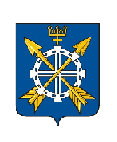 